【附件一】103學年度「咱糧學堂」－復興國產雜糧計畫全國教師工會總聯合會邀請您：持續為提升台灣糧食自給率的教育紮根！咱糧就是我們的糧食從種植咱糧開始讓老師與孩子開始一段與種子和土地的對話旅程小麥、芝麻、蕎麥、大豆是屬於粗放、低耗能、低投入的植物意思是這些植物不需要很多水、很多人力照顧，且田間管理容易今年秋天讓我們大家一起來撒下種子100年「全國教師工會總聯合會」與「喜願小麥契作農友團」開始共同發起「麥田見學」教學計畫。而我們的國產雜糧復興運動，今年已邁入第四年，不管是早已默默在推動，或是今年才想嘗試的老師，我們都歡迎您加入103學年度「咱糧學堂」－復興國產雜糧計畫。近來台灣糧食自給率持續偏低，近年進口量約在250萬公噸，而其中卻有90％為充滿爭議的基改大豆，政府不僅放任且毫無管制讓基改大豆進入食品加工生產系統。政府推行每週一日「無肉日」，弔詭的是並無推動本產無基改大豆的種植計畫，讓學校營養午餐曝露高度風險之中。而身為在教育現場的工作者，回歸「糧食自給」的本質，我們將以「小麥」、「大豆」、「芝麻」、「蕎麥」具體落實「農村即學堂」的概念，農友就是最好的老師，農作物就是最好的教具，作物成長過程的觀察就是最好的教案；我們真誠地邀請您參與並真實感受一段永生難忘「教學相長」的喜樂學程。小麥是我們的主食，製作麵條、麵包少不了它；芝麻則是油脂的來源，在食用油造成食安危機後，重新讓孩子對食用油有新的認識；蕎麥是耐旱植物，即使氣候變化異常，它還是可以存活下來；大豆營養價值極高，被稱為「從土地上長出來的肉」，為日常中最易於取得的蛋白質來源。我們要讓孩子從種植中學習生活的知識外，更要讓孩子認識「咱糧」的重要性。主辦單位：全國教師工會總聯合會、喜願共合國（喜願社區協力農業營生群組）協力單位：聯華實業股份有限公司、主婦聯盟生活消費合作社、農村發展基金會、無基改農區推動聯盟……（陸續增加中）。咱糧學堂推動計畫這個計畫可以單獨一個班級進行，也可以聯合數個班級，甚至可以全校大家一起來。種植期間：103年10月開始播種，約在隔年2月可收成。共120天左右。活動內容：帶領小朋友從小麥、大豆、芝麻、蕎麥等雜糧的整地、施肥、播植、病蟲害觀察、日常管理，到熟稔收割、脫粒與保護種子。活動特性：將小麥、大豆、芝麻、蕎麥栽種納入植物（園藝）栽培活動之中。場地大小：校內5平方公尺以上地坪（排水良好的砂壤土）皆可，若校園受環境限制採盆栽、花台亦可。環境需求：全日照、通風處。農具需求：鋤頭（整地用）、小耙子、鋤草鐮刀與園藝工具。資材需求：肥料－有機質肥料或液肥，與苦楝油、蘇力菌等防治資材。資源分工：「喜願」：提供小麥、大豆、芝麻、蕎麥種子，與栽種手冊、學習教案（媒材）教學盒給老師，並提供參訪與栽種管理與病蟲害的諮詢。老師也可透過「咱糧學堂」 粉絲團與登錄喜願小麥與大豆生產履歷系統，分享生產歷程，也可利用電話、email詢問喜願。收成：收成之後，可以自行留種，待明年繼續種植。教學過程中，除了種植咱糧之外，我們也希望老師們把咱糧學堂融入藝術與人文領域或是語文領域融入的教學中，您可以讓孩子透過繪畫、勞作、攝影、新詩創作、作文、製作小書等方式，留下他們最美好的印記。 同時，老師們在教學過程中產生的教案、檔案、照片或是成果，也歡迎隨時記錄下來，並將相關電子資料給主辦單位存參，我們將選擇適合的方式與通路分享學生與您的成果。（相關的獎勵辦法將陸續公告）「喜願」並致贈參與師生每人一份「大麵神」娃娃手作包。[報你知：「大面（麵）神」即閩南話的「厚臉皮」的意思，亦即在喜願共和國展業的過程，大夥兒們必須勇於走入群眾，勇於推廣台灣在地食材。誠摯邀請全台各地師生一起來當大麵神，成為校園「小麥見學員」、「大豆見學員」、「芝麻見學員」、「蕎麥見學員」。]預計明年四月小麥收成季節，邀請參加咱糧學堂的孩子們，在麥浪裡聆聽音樂，享受一場圍繞著大自然氣息與麥香的音樂會。103學年度「咱糧學堂」－復興國產雜糧計畫報名表報名日期：103年9月5日(五)~103年9月25日(四)活動日期：103年9月~104年4月報名方式：傳真：請填妥上列欄位後，傳真至02-2585-7559並來電確認。電郵：請填妥上列欄位後，電郵至dgugobby@nftu.org.tw，我們會以電郵回覆確認。聯絡資訊：全國教師工會總聯合會  蕭德恩小姐傳真：02-2585-7559   電郵：dgugobby@nftu.org.tw電話：02-2585-7528分機305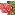 學校名稱縣市鄉鎮聯絡人員有效電話學　校：手　機：辦公室：有效E-mail栽種地點□盆栽         □花台         □土地種植   參與人數及參與班級數參與人數：參與班級數：場地大小